COnseilQuarante-septième session ordinaire
Genève, 24 octobre 2013CALENDRIER RÉVISÉ DES RÉUNIONS EN 2014adopté par le ConseilL’objet de cette révision est d’informer que le Conseil, à sa trente et unième session extraordinaire, 
qui s’est tenue à Genève le 11 avril 2014, est convenu que la soixante-dixième session du Comité administratif et juridique (CAJ) ait lieu le 13 octobre 2014 et que la neuvième session du Groupe consultatif du Comité administratif et juridique (CAJ-AG) ait lieu les 14 et 17 octobre 2014.[Les annexes suivent]C/47/8 Rev.3ANNEXE IDATES DES RÉUNIONS EN 2014présentées dans l’ordre des organesConseil	C(Extr.)/31 	11 avril (après-midi) (session extraordinaire)	C/48 	16 octobreComité consultatif	CC/87 	11 avril (matin)	CC/88 	15 octobreComité administratif et juridique	CAJ/69 	10 avril	CAJ/70 	13 octobre		(Groupe consultatif du Comité administratif et juridique : 14 et 17 octobre)Comité technique	TC/50 	7 – 9 avril		(Comité de rédaction : 8 et 9 janvier, 7 avril (soir), 8 avril (soir))Groupe de travail technique sur les plantes agricoles (TWA)	TWA/43	17 – 21 novembre, Mar del Plata (Argentine)		(Atelier préparatoire le 16 novembre)Groupe de travail technique sur les systèmes d’automatisation et les programmes d’ordinateur (TWC)	TWC/32	3 – 6 juin, Helsinki (Finlande)(Atelier préparatoire le 2 juin)Groupe de travail technique sur les plantes fruitières (TWF)	TWF/45 	26 – 30 mai, Marrakech (Maroc)(Atelier préparatoire le 25 mai)Groupe de travail technique sur les plantes ornementales et les arbres forestiers (TWO)	TWO/47 	19 – 23 mai, Nairobi (Kenya)(Atelier préparatoire le 18 mai)Groupe de travail technique sur les plantes potagères (TWV)	TWV/48 	23 – 27 juin, Paestum (Italie)(Atelier préparatoire le 22 juin)Groupe de travail sur les techniques biochimiques et moléculaires, notamment les profils d’ADN (BMT)	BMT/14 	10 – 13 novembre, Séoul (République de Corée)(Atelier préparatoire le 9 novembre)[Colloque 		Aucun colloque prévu pour l’instant][L’annexe II suit]C/47/8 Rev.3ANNEXE IIDATES DES RÉUNIONS EN 2014présentées dans l’ordre chronologiqueJANVIER	Mercredi 8 et jeudi 9 	Comité de rédactionAVRIL	Lundi 7 au mercredi 9 	Comité technique	Lundi 7 (soir)	et mardi 8 (soir) 	Comité de rédaction	Jeudi 10 	Comité administratif et juridique	Vendredi 11 (matin) 	Comité consultatif	Vendredi 11 (après-midi) 	Conseil (session extraordinaire)MAI	Dimanche 18 	Atelier préparatoire TWO	Lundi 19 au vendredi 23 	Groupe de travail technique sur les plantes ornementales et les arbres forestiers	Dimanche 25 	Atelier préparatoire TWF	Lundi 26 au vendredi 30 août 	Groupe de travail technique sur les plantes fruitièresJUIN	Lundi 2 	Atelier préparatoire TWC	Mardi 3 au vendredi 6 	Groupe de travail technique sur les systèmes d’automatisation et les programmes d’ordinateur	Dimanche 22 	Atelier préparatoire TWV	Lundi 23 au vendredi 27	Groupe de travail technique sur les plantes potagèresOCTOBRE	Lundi 13	Comité administratif et juridique	Mardi 14 et vendredi 17 	Groupe consultatif du Comité administratif et juridique	Mercredi 15 	Comité consultatif	Jeudi 16 	ConseilNOVEMBRE	Dimanche 9	Atelier préparatoire BMT	Lundi 10 au jeudi 13	Groupe de travail sur les techniques biochimiques et moléculaires, notamment les profils d’ADN	Dimanche 16 	Atelier préparatoire TWA	Lundi 17 au vendredi 21 	Groupe de travail technique sur les plantes agricoles[L’annexe III suit]C/47/8 Rev.3ANNEXE IIIDATES PROVISOIRES DES RÉUNIONS EN 2015Conseil	C(Extr.)/32 	27 mars (après-midi) (session extraordinaire)	C/49 	15 octobreComité consultatif	CC/89 	27 mars (matin)	CC/90 	14 octobreComité administratif et juridique	CAJ/71 	26 mars	CAJ/72 	12 et 13 octobre		(Groupe consultatif du Comité administratif et juridique : 16 octobre)Comité technique	TC/51 	23 – 25 mars		(Comité de rédaction : 7 et 8 janvier, 23 mars (soir), 24 mars (soir))[Colloque 	Aucun colloque prévu pour l’instant][Fin de l’annexe III et du document]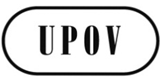 FC/47/8 Rev.3ORIGINAL : anglaisDATE : 11 avril 2014UNION INTERNATIONALE POUR LA PROTECTION DES OBTENTIONS VÉGÉTALESUNION INTERNATIONALE POUR LA PROTECTION DES OBTENTIONS VÉGÉTALESUNION INTERNATIONALE POUR LA PROTECTION DES OBTENTIONS VÉGÉTALESGenèveGenèveGenève